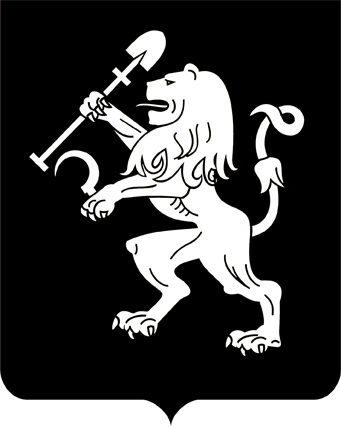 АДМИНИСТРАЦИЯ ГОРОДА КРАСНОЯРСКАРАСПОРЯЖЕНИЕО внесении изменений в распоряжение администрации городаот 03.10.2013 № 218-рВ целях приведения правового акта города в соответствие с Законом Красноярского края от 21.04.2011 № 12-5794 «Об обеспечении беспрепятственного доступа маломобильных граждан к жилым помещениям и общему имуществу в многоквартирном доме, объектам социальной, инженерной и транспортной инфраструктур и предоставляемым          в них услугам, беспрепятственного пользования средствами связи и информации в Красноярском крае», совершенствования предоставления муниципальных услуг, в соответствии с постановлением администрации города от 05.09.2011 № 359 «Об утверждении Порядка разработки         и утверждения административных регламентов предоставления муниципальных услуг администрацией города Красноярска и внесении изменений в постановление Главы города от 25.02.2009 № 57», руководствуясь статьями 41, 58, 59 Устава города Красноярска:1. Внести в приложение к распоряжению администрации города      от 03.10.2013 № 218-р «Об утверждении Административного регламента предоставления муниципальной услуги по предоставлению земельного участка для индивидуального жилищного строительства» (далее – Регламент) следующие изменения:1) в пунктах 19, 24, 27 слова «и кадровой» исключить;2) абзац двадцать первый пункта 20 изложить в следующей редакции:«При наличии на территории, прилегающей к местонахождению Департамента, парковок общего пользования выделяется не менее                10 процентов мест (но не менее одного места) для бесплатной парковки предусмотренных федеральным законодательством транспортных средств, управляемых инвалидами, и транспортных средств, перевозящих таких инвалидов и (или) детей-инвалидов. Указанные места для парковки обозначаются специальным знаком и разметкой на дорожном покрытии и располагаются на наименьшем возможном расстоянии               от входа в здание (но не более 50 метров).»; 3) в пункте 25:абзац шестой признать утратившим силу;в абзаце двадцать четвертом слова «и кадровой» исключить;слова «юридического отдела» заменить словами «отдела правовой и кадровой работы»;слова «– начальнику отдела землеустройства» исключить;4) в пункте 26:слова «– начальнику отдела землеустройства» исключить;в абзацах двадцать третьем и  двадцать пятом слова «и кадровой» исключить;слова «юридического отдела» заменить словами «отдела правовой и кадровой работы»;5) в абзаце восьмом пункта 27 слово «копии» исключить;6) в разделе 7 приложения 5 к Регламенту:в графе 5 строки 1.2, графе 3 строки 3.2 таблицы слова «и кадровой» исключить;в графе 3 строк 1.2, 3.2 таблицы слова «– начальнику отдела землеустройства» исключить;в графе 3 строк 3.1, 3.2 таблицы слова «юридический отдел» в соответствующем падеже заменить словами «отдел правовой и кадровой работы» в соответствующем падеже. 2. Настоящее распоряжение опубликовать в газете «Городские         новости» и разместить на официальном сайте администрации города.3. Распоряжение вступает в силу со дня его официального опубликования. Глава города 							    	        С.В. Еремин07.07.2020№ 219-р